Jaunatnes politikas valsts programmas 2020. gadam 1.2. apakšsadaļas “Starpnovadu un starpinstitūciju sadarbība jaunatnes politikas īstenošanai vietējā līmenī” projektu konkursāBiežāk uzdotie jautājumi un atbildes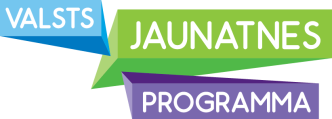 Informāciju sagatavoja:
Ilze Vonda
Projektu vadības un uzraudzības daļas vecākā projektu vadītāja
Tālr.: 67358070
E-pasts: ilze.vonda[at]jaunatne.gov.lvJānis Drigins
Projektu vadības un uzraudzības daļas projektu koordinators
Tālr.: 67356253
E-pasts: janis.drigins[at]jaunatne.gov.lvNr.p.k.JautājumsAtbilde1.Vai projektu konkursā var piedalīties republikas nozīmes pašvaldība (valstspilsēta)?Ja likumprojekts “Administratīvo teritoriju un apdzīvoto vietu likums”:- paredz izmaiņas attiecībā uz esošo republikas nozīmes pilsētu, piemēram, republikas nozīmes pilsēta zaudē savu statusu un tiek iekļauta novadā, tad šī pašvaldība var piedalīties projektu konkursā.- neparedz esošo republikas nozīmes pilsētu iekļaut novadā, bet noteikt valstspilsētas statusu, tad šī pašvaldība nevar piedalīties projektu konkursā.2.Vai projektu konkursā var piedalīties jebkura pilsēta sadarbībā ar otru pilsētu?Ja abas minētās pilsētas šobrīd neatrodas vienā novadā un likumprojekts “Administratīvo teritoriju un apdzīvoto vietu likums” paredz apvienot abas pilsētas vienā novadā, pilsētas kvalificējas konkursa nosacījumiem un var piedalīties konkursā. 3.Ja jauno novadu veidos 5 pašvaldības, vai šajā projektu konkursā varēs piedalīties projekts, kurā iesaistās tikai 2 vai 3 no šī brīža pašvaldībām, kuras vēlāk apvienos?Ja likumprojekts “Administratīvo teritoriju un apdzīvoto vietu likums” paredz apvienot 5 pašvaldības, bet projektā plāno iesaistīties tikai 2 vai 3 no esošajām pašvaldībām, pašvaldības kvalificējas konkursa nosacījumiem un var piedalīties konkursā.4.Vai jaunais novads, kuru veidos 4 pašvaldības var veidot 2 atsevišķus projektus, lai varētu iegūt lielāku finansējumu?Projektu konkursā atbalstāmās aktivitātes vērstas uz to, lai caur sadarbības pasākumiem sāktu strādāt pie ilgtermiņa risinājumiem dažādās darba ar jaunatni jomās jaunizveidotajā pašvaldības teritorijā pēc teritoriālās reformas. Lai maksimāli sasniegtu projekta konkursa mērķi un konkurences apstākļos iegūtu augstāku projekta kvalitātes vērtējumu, ieteicams pašvaldībām vienoties par viena projekta iesnieguma iesniegšanu.5.Vai pastāv iespēja vienam novadam iesniegt 2 projektus, ja novada teritorija tiks sadalīta un apvienota ar 2 atsevišķiem citiem novadiem?Ja likumprojekts “Administratīvo teritoriju un apdzīvoto vietu likums” paredz esošā novada teritoriju pēc teritoriālās reformas iekļaut divos dažādos novados, ir pieļaujams, ka šī pašvaldība iesaistās divos projektos.Būtu ieteicams, ka projekta iesniegumu iesniedz pašvaldība, kurai saglabājas esošā teritorija un kurai pievieno daļu no cita novada, otru pašvaldību iesaistot kā sadarbības partneri.6.Vai projektā var piedalīties viena novada pagasts ar otra novada pagastu?Ja likumprojekts “Administratīvo teritoriju un apdzīvoto vietu likums” paredz apvienot šos pagastus vienā novadā, pagastu novadi var iesniegt projekta iesniegumu projektu konkursā. Lai maksimāli sasniegtu projekta konkursa mērķi, iesakām sadarbību veidot novadu, ne tikai pagastu līmenī.  7.Ja otra pašvaldība, ar kuru tiksim apvienoti, nevēlas ar mums sadarboties šajā projektu konkursā, mēs varam tik un tā iesniegt projektu?Ja likumprojekts “Administratīvo teritoriju un apdzīvoto vietu likums”:- paredz apvienot tikai divas pašvaldības un pašvaldība, ar kuru plānots apvienot, nevēlas sadarboties ar pašvaldību, kas vēlas iesniegt projekta iesniegumu, projektu šajā konkursā nevar iesniegt. Šajā gadījumā iesakām tomēr savā starpā vienoties par tālāko darbību jaunatnes jomā.- paredz apvienot vairāk kā divas pašvaldības, iesakām veidot sadarbību ar citām pašvaldībām, kuras tiks apvienotas vienā novadā.8.Vai projekta iesniedzējam obligāti jābūt tai pašvaldībai, kurai visi pārējie novadi tiks pievienoti?Projekta iesniegumu var iesniegt arī pašvaldība, kuru pievieno citai pašvaldībai. 9.Vai projektu konkursā var piedalīties viena novada pilsēta un tā paša novada pagasti?Projektu konkurss paredzēts pašvaldībām, kuras  skar likumprojekta “Administratīvo teritoriju un apdzīvoto vietu likums” radītās izmaiņas. Šajā gadījumā iesakām turpināt darbu ar jaunatni tāpat kā līdz šim vai veikt uzlabojumus, izmantojot citus finansējuma avotus.10. Vai projektu konkursā var piedalīties pašvaldība, piemēram, novads, kuru neskar izmaiņas? Projektu konkurss paredzēts pašvaldībām, kuras  skar likumprojekta “Administratīvo teritoriju un apdzīvoto vietu likums” radītās izmaiņas. Šajā gadījumā iesakām turpināt darbu ar jaunatni tāpat kā līdz šim vai veikt uzlabojumus, izmantojot citus finansējuma avotus.